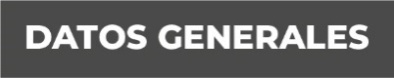 Nombre: LIC. HIRAM GAMBOA CARMONA.Grado de Escolaridad: LICENCIATURA.Cédula Profesional (Licenciatura): 3644011.Teléfono de Oficina: 229-202-20-00.Correo Electrónico: Formación Académica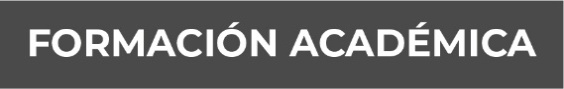 1962-1968FACULTAD DE DERECHO DE LA UNIVERSIDAD VERACRUZANATrayectoria Profesional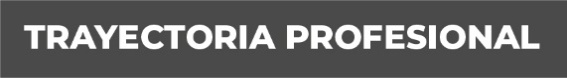 1969-2020FUNCIONARIO PÚBLICO.Conocimiento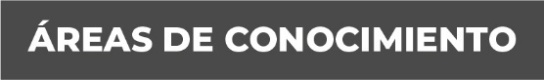 JURÍDICO PENAL, CIVIL, LABORAL  Y AMPARO.